03 ЛИСТОПАДА – ЦЕЙ ДЕНЬ В ІСТОРІЇСвята і пам'ятні дні Україна: День ракетних військ і артилерії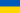  Україна: День інженерних військНаціональне свято Співдружності Домініки. День Незалежності (1978)Національне свято Республіки Панама. День Незалежності (1903)Національне свято Федеративних Штатів Мікронезії. День Незалежності (1986)Події1493 — Христофор Колумб відкрив Домініку.1871 — У Центральній Африці знайдена зникла експедиція Девіда Лівінгстона.1888 — Знайдена остання жертва Джека-Різника.1903 — Панама за підтримкою США відокремилася від Колумбії.1903 — нідерландський фізіолог В. Ейнтховен розробив електрокардіограф.1905 — Велике князівство Фінляндське отримало автономію в складі Російської імперії.1918 — Угорщина оголосила про своє відділення від Австрії.1918 — Буковинське віче вирішило приєднати Північну Буковину до ЗУНР.1918 — На станції Скороходове (біля Полтави) зустрілися Гетьман України П. Скоропадський і отаман Війська Донського П. Краснов для договору про українсько-донський кордон.1918 — Кільське повстання, почалася Листопадова революція в Німецькій імперії.1927 — У Нью-Йорку під річкою Гудзон відкритий тунель Голланда — перший у світі підводний тунель для транспорту.1937 — У Києві арештований російський революціонер, народний комісар освіти Української РСР Володимир Затонський.1937 — В урочищі Сандармох (Карельська АРСР, Російська РФСР, СРСР) за рішенням окремої трійки Ленінградського обласного управління НКВС СРСР розстріляно 265 в'язнів Соловецької тюрми особливого призначення. У списку «українських буржуазних націоналістів», страчених 3 листопада, Лесь Курбас, Микола Зеров, Микола Куліш, Матвій Яворський, Володимир Чехівський, Валер'ян Підмогильний, Павло Филипович, Валер'ян Поліщук, Григорій Епік, Мирослав Ірчан, Марко Вороний, Михайло Козоріс, Олекса Слісаренко, Михайло Яловий та багато інших представників національної інтелігенції. Загалом в один день розстріляно десятки вчених, літераторів, працівників культури й освіти, діячів мистецтв — цвіту української нації.1941 — вермахт захопив Курськ і Феодосію.1941 — у Бердичеві розстрілом близько 2000 євреїв фактично завершилася ліквідація єврейського населення, яка тривала з липня 1941.1943 — нацисти розстріляли близько 17 тисяч поляків і євреїв в районі Любліна («Кривава середа»).1943 — Почалася Київська наступальна операція червоноармійських військ.1943 — кораблі Азовської військової флотилії висадили на північний схід від Керчі десант 56-ї армії.1957 — СРСР успішно провів запуск орбітального супутника Спутник-2. На борту окрім наукового обладнання — собака Лайка.1963 — Відбулося весілля радянських космонавтів А. Ніколаєва  і В. Терешкової.1988 — У СРСР дозволене викладання мови іврит.1992 — Президентом США був обраний Білл Клінтон.1995 — Учені Техаського університету уперше виділили ген грудного раку.1996 — В аеропорті Донецька кілери в масках розстріляли народного депутата України, відомого бізнесмена Євгена Щербаня.2007 — Прем'єра в Україні серії «The Farnsworth Parabox» мультсеріалу  «Футурама».Народились1500 — Бенвенуто Челліні, італійський скульптор, ювелір, живописець, та музикант епохи Ренесансу.1560 — Аннібале Карраччі, італійський живописець і гравер, представник болонської школи, брат художника Агостіно Карраччі.1788 — Михайло Лазарєв, російський учений-мореплавець і військово-морський діяч.1801 — Карл Бедекер, німецький видавець, автор перших путівників.1801 — Вінченцо Белліні, італійський композитор1882 — Якуб Колас, білоруський письменник.1900 — Дасслер Адольф, німецький бізнесмен, засновник фірми «Адідас»1933 — Джон Баррі, британський композитор, автор музики до «Бондіани»1937 — Йосип Лось, український вчений, доктор політологічних наук, професор і керівник кафедри зарубіжної преси та інформації факультету журналістики Львівського університету імені Івана Франка1946 — Нік Сімпер, британський рок-музикант, бас-гітарист першого складу «Deep Purple».1949 — Ларрі Холмс, британський боксер, який відібрав титул чемпіона світу в Мухамеда Алі.1952 — Лесь Подерв'янський, український художник, автор сатиричних п'єс.1959 — Дольф Лундгрен (Ганс Лундгрен), шведський актор.1962 — Жолдак Андрій Валерійович, відомий український театральний режисер. Лауреат премії ЮНЕСКО (2004), Кавалер ордена «За заслуги» III ступеня (2009).1962 — Ірен Роздобудько, українська письменниця.1967 — Микола Мільчев, український спортсмен, олімпійський чемпіон (2000) в стендовій стрілянині.1969 — Олег Твердохліб, український бігун, рекордсмен України в бігу на 400 м з бар'єрами.Померли 1929 — Аукруст Олав, норвезький поет, автор циклів віршів із містичними й релігійними мотивами (* 1883).1937 — Микола Зеров, Марко Вороний, Борис Пилипенко — українські літератори, розстріляні в радянському концтаборі.1937 — Куліш Микола Гурович, український письменник, режисер, драматург, розстріляний в урочищі Сандармох (Карельська АРСР, Російська РФСР).1937 — Лесь Курбас, український режисер, актор, теоретик театру, драматург, публіцист, перекладач, розстріляний в урочищі Сандармох (Карельська АРСР, Російська РФСР).1937 — Марко Вороний, український поет з когорти Розстріляного відродження.1937 — Поліщук Валер'ян Львович, український письменник, поет і прозаїк,  літературний критик, публіцист доби розстріляного відродження, страчений в урочищі Сандармох поблизу Медвеж'єгорська (Карельська АРСР, Російська РФСР).1937 — Чехівський Володимир, український політичний і громадський діяч, прем'єр-міністр УНР. Один з фундаторів УАПЦ.1937 — Павло Филипович, український письменник, розстріляний в урочищі Сандармох (Карельська АРСР, Російська РФСР).1954 — Анрі Матісс, французький живописець, графік, майстер декоративного мистецтва.1970 — Олексій Берест, радянський офіцер-українець, який установив Прапор на Рейхстазі, рятуючи дівчинку, загинув на залізниці.1986 — Едді «Локджо» Девіс, американський джазовий музикант (*1921).1997— Нестеренко Олексій Олексійович, економіст, член-кореспондент  НАНУ (*1904).1999 — Калюта Вілен Олександрович, український кінооператор, член-кореспондент Академії мистецтв України, президент Гільдії кінооператорів України.2006 — Поль Моріа, французький композитор, аранжувальник і диригент2009 — Франсиско Аяла, іспанський письменник, перекладач і соціолог.2010 — Сара Дорон, ізраїльський політик